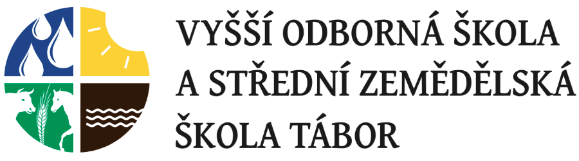                                       Objednávka 62/2023-ŠS Objednáváme u Vás náhradní díly na zemědělské stoje:Množství ……………………………………………………………………. Za cenu/jednotková/ ………………………………………………….  Cena celkem ……………………………………………………………… 51 000 KčV Táboře dne: …………………………………………………………… 4. 12. 2023Objednatel: VOŠ a SZeŠ Tábor                      Dodavatel:   U+ M Servis s.r.o. Nám. T.G. Masaryka 788                                                     Pražská 884390 02 Tábor                                                                           379 01  TřeboňIČO: 60064781                                                                        IČO: 25157540       DIČ: CZ60064781                                                                    DIČ: CZ25157540         Objednal:                                                                                                Objednávku převzal: Smluvní strany berou na vědomí, že tato smlouva/objednávka včetně jejích dodatků bude uveřejněna v registru smluv podle zákona č. 340/2015 SB., o zvláštních podmínkách účinnosti některých smluv, uveřejňování těchto smluv a o registru smluv (zákon o registru smluv), ve znění pozdějších předpisů.   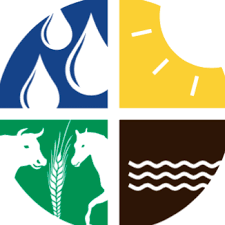 